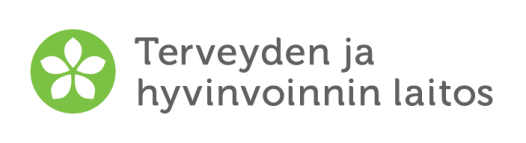 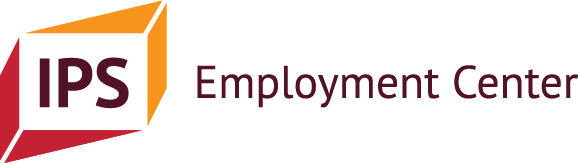 	Luámáttâh E. IPS-VALMIM MAŊA			Peivimeeri:  Äššigâs lii looppâtmin tâi koskâldutmin IPS-valmim. Tain luámáttuvváin vuávájeh, ete maht äššigâs puátteevuođâst finnee torjuu porgâmân sehe noreh tiäđu palvâlus pyeredem várás. 
 
Annoo, ete äššigâskoskâvuotâ lii nuuhâm talle, ko koččâmušâst lii tiäđulâš lopâttemmiärádâs loopân tolvum valmimproosees loopâst. Táválávt äššigâsvuotâ lopâttuvvoo tondiet, ko äššigâs lii finnim pargo, porgâm mana pyereest iäge innig ane, ete toorjâ tarbâšuvvoo. 
Annoo, ete äššigâskoskâvuotâ lii koskâlduttum talle, ko valmim ij lah moonnâm ohtsâšibárdâs mield já/teikâ valmimproosees ij lah olášum loopâ räi. Jis iä innig juuvsâ äššigâs, kote lii koskâlduttâm valmim, te paargonvälmejeijee tiävdá luámáttâhân äššigâs vuáđutiäđuid, koskâlduttem peivimere (majemuš ohtâvuotâ äššigâsân) sehe koskâlduttem suujâ tagarin, ko välmejeijee tom uáiná.
Jis koččâmuš lii varriimist nube päikkikoodán, te annoo, ete äššigâskoskâvuotâ lii koskâlduttum talle, ko valmim ličij vaarâ jotkum jis äššigâs ij liččii varrim. Äššigâs nommâ Šoddâmäigi: Paargonvälmejeijee nommâ:  Äššigâs lopâttij jieijâs IPS-paargonvalmim  (pvm).     Äššigâs almottem suujâ looppâtmân:  	
 IPS-paargonvalmim koskâldui  (pvm).     Äššigâs uáinu koskâlduttem suujâst:  	Paargonvälmejeijee uáinu koskâlduttem suujâst: Tuu tile, ko IPS-paargonvalmim nohá: Mun lam pargoost. Pargoadeleijee: 	 Fastâ pargokoskâvuođâst  Meriáigásii pargokoskâvuođâst	 Olesáigásii pargoost	 Uásiáigásii pargoost  Mun lam pargottes pargo-occee Eres, mii? Moh láá tuu puátteevuođâ vuáváámeh uánihis já kuhes áigáduvâst?  Jis tun kolgâččih toohâđ tehálii miärádâs onne, te kiäs tun váldáččih ohtâvuođâ? Kiäs tun lah ovdil váldám ohtâvuođâ? Kii puáhtá išediđ tuu juksâđ tuu pargoelimân kyeskee uulmijd? Psykiatrâlâš tipšopeeli. Ohtâvuotâulmuu nommâ já ohtâvuotâtiäđuh:  Pargotiervâsvuođâhuolâttâs. Ohtâvuotâulmuu nommâ já ohtâvuotâtiäđuh:                           Tiervâsvuođâkuávdáš / soti-kuávdáš. Ohtâvuotâulmuu nommâ já ohtâvuotâtiäđuh:          Sosiaalpalvâlusah. Ohtâvuotâulmuu nommâ já ohtâvuotâtiäđuh:                              TE-toimâttâh. Ohtâvuotâulmuu nommâ já ohtâvuotâtiäđuh:                                    Perruujeessân. Nommâ já ohtâvuotâtiäđuh:  Ustev. Nommâ já ohtâvuotâtiäđuh:  Pelikyeimi. Nommâ já ohtâvuotâtiäđuh:  Kiinii iärásijd, kii?  Nommâ já ohtâvuotâtiäđuh: Mij pyehtip sooppâđ teivâm tunjin tehálii toorjâulmuin já savâstâllâđ tast, maht IPS-valmim lopâttem mana nuuvt pyereest ko máhđulâš. Halijdah-uv, ete mij sooppâp teivâm moinnii paajaabeln mainâšum ulmuin? Jis kale, te kiäin? Jis IPS-paargonvalmim ij jođettâm tuu peht pargo finniimân, te lâi-uv palvâlusâst tunjin mudoi ävkki? Oro-uv tust, ete tot ličij mahtnii häittidâm?Jis tun lah finnim pargo, te kiäin tun halijdah savâstâllâđ tast, maht pargoost mana?  Mon távjá? Maht tun piergiih streesi tovâtteijee tiilijn pargoost? Láá-uv tust mohnii tiätu toimâvyevih, maid tun kiävtáh, ko oro, ete lii stressi?Magarijn meerhâin tun tuubdah, jis oro, ete tun jieh lah innig tuđâvâš jieijâd paargon tâi tun kuáhtááh eres vädisvuođâid?Äššigâsân: Mušte, ete päälhilasattâs, pargoääigi lasettem já pargokoskâvuođâ lopâttem pyehtih vaiguttiđ tuu finnim hiäđoid.  Jis taid puátih nubástusah, te pivde jieijâd hiäđoid kyeskee ravvim, vâi tun pisoh ääigi tääsist jieijâd hiäđuin. 	Kost tun finniih puátteevuođâst hiäđoid kyeskee ravvim já ohtâvuotâtiäđuid (om. Kela tâi sosiaalpargee): 